هو الابهی - ای کاظم خدا در قرآن عظيم می‌فرمايد الکاظمين…حضرت عبدالبهاءاصلی فارسی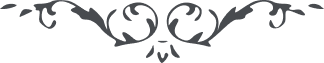 ٧٧ هو الابهی ای کاظم خدا در قرآن عظيم می‌فرمايد الکاظمين الغيظ و اين را صفت موقنين می‌شمارد ولی تو چون از بحر عرفان نوشيدی و در ظلّ رحمن درآمدی انشاءاللّه و العافين عن النّاس و اللّه يحبّ المحسنين نيز می‌گردی و به جميع خصائل و فضائل اهل توحيد متّصف می‌شوی. ملاحظه کن که چه فضلی در حقّ تو نموده که از ظلمات سفلی تو را نجات داده و رخت را به انوار هدی روشن فرموده، فاشکر اللّه علی ذلک. ع ع 